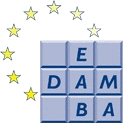 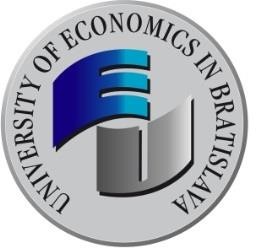 PROGRAMMEEDAMBA 2019 EMPOWERING ACTIONS TO ACHIEVE GOALS: IMPLICATIONS FOR ECONOMICS, BUSINESS, MANAGEMENT AND RELATED DISCIPLINES22nd International Scientific Conference for Doctoral Students and Post-Doctoral ScholarsUniversity of Economics in Bratislava, 23rd – 24th October 2019EDAMBA 2019 INTERNATIONAL SCIENTIFIC COMMITTEEFerdinand DAŇO, Rector of the University of Economics in Bratislava, Slovak RepublicAdina BARBULESCU, West University of Timisoara, Romania Alexandru BURIAN, European University of Moldova, Moldova Petr FIALA, University of Economics, Prague, Czech Republic Véronique FLAMBARD, Université Catholique de Lille, France Sujit CHAUDHURI, University of Physical Education, Budapest, HungaryJosef JABLONSKÝ, University of Economics, Prague, Czech RepublicBhavish JUGURNATH, University of Mauritius, Mauritius Miroslav KARLÍČEK, University of Economics, Prague, Czech RepublicLarisa KAPUSTINA, Ural State University of Economics, Yekaterinburg, Russian Federation,Lidiia KARPENKO, National Academy for Public Administration, Odessa, Russian Federation,Ricardo MORAIS, Catholic University in Porto, Portugal Mykola MYKHAILOVYCH PALINCHAK, Uzhhorod National University, UkraineMichele PAOLINI, Comenius University in Bratislava, Slovak RepublicMária REŽŇÁKOVÁ, Masaryk University, Brno, Czech Republic,Boopen SEETANAH, University of Mauritius, MauritiusHema SOONDRAM, University of Mauritius, Réduit, MauritiusElias SOUKIAZIS, University of Coimbra, PortugalFrantišek SUDZINA, Aalborg University, DenmarkPetr SUCHÁNEK, Masaryk University, Brno, Czech RepublicCosmin TILEAGĂ, University „Lucian Blaga“ Sibiu, Romania Michael TWUM-DARKO, Cape Peninsula University of Technology, South AfricaTroy WIWCZAROSKI, University of Debrecen, HungaryIrena ZAVRL, Fachhochschule Burgenland, Eisenstadt, AustriaEDAMBA 2019 PROGRAMME COMMITTEEPaula Puškárová, University of Economics in Bratislava, Slovak Republic,Marcel Novák, Faculty of National Economy, University of Economics in Bratislava, Slovak Republic,Róbert Rehák, Faculty of Commerce, University of Economics in Bratislava, Slovak Republic,Erik Šoltés, Faculty of Economic Informatics, University of Economics in Bratislava, Slovak Republic,Miroslav Tóth, Faculty of Business Management, University of Economics in Bratislava, Slovak Republic,Ľudmila Lipková, Faculty of International Relations, University of Economics in Bratislava, Slovak Republic,Emília Duľová-Spišáková, Faculty of Business Economy with seat in Košice, University of Economics in Bratislava, Slovak Republic,Mária Spišiaková, Faculty of Applied Languages, University of Economics in Bratislava, Slovak Republic,EDAMBA 2019 ORGANISING COMMITTEEGabriel ADAMEK, Department for Research and Doctoral Studies, University of Economics in Bratislava Andrea PETIANOVÁ, Department for Research and Doctoral Studies, University of Economics in Bratislava Jana TKÁČOVÁ, Department for Research and Doctoral Studies, University of Economics in BratislavaMAP OF THE BRATISLAVA CAMPUS AND THE CONFERENCE VENUE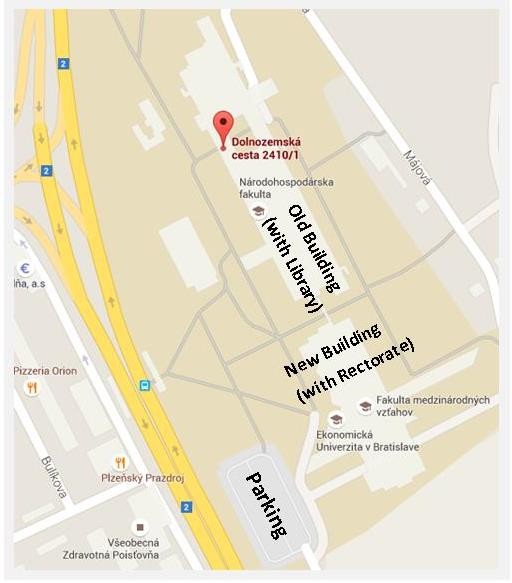 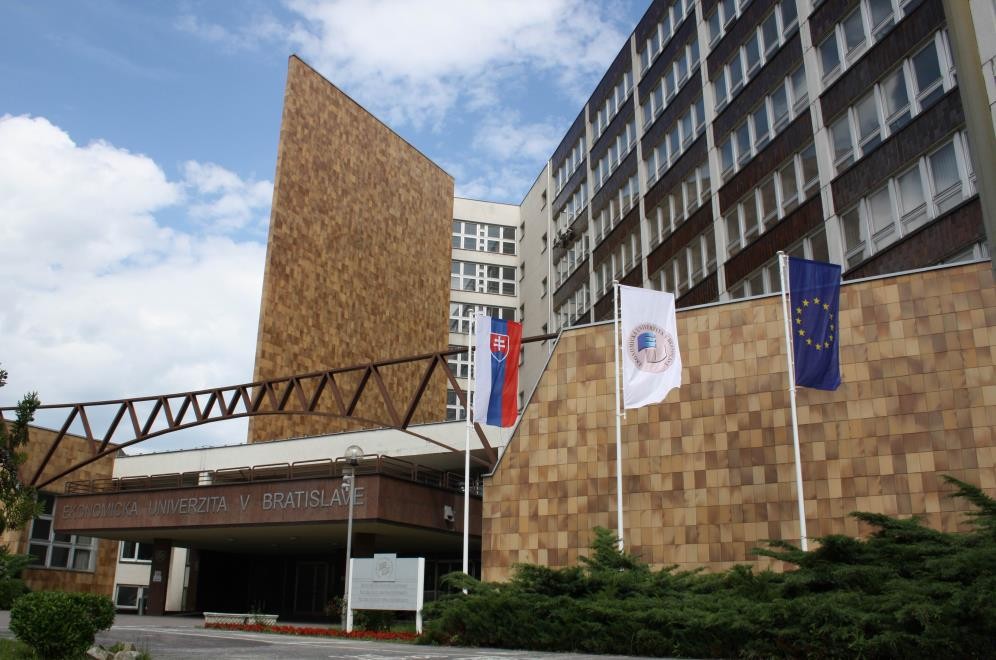 BRATISLAVA CAMPUS: INTERDISCIPLINARY CONFERENCE SESSIONS - THEMESEconomic Theory 1, Bratislava Campus: Room D117 - Old Building (with Library), Ground FloorEconomic Theory 2, Bratislava Campus: Room 1C.02 - Old Building, 1st FloorMarketing, Bratislava Campus: Room 1B.02 - Old Building, 1st FloorAccounting & Business & Informatics, Bratislava Campus: Room A7.12 - New Building (with Rectorate), 7th FloorFinancial Management, Bratislava Campus: Room A6.04 - New Building (with Rectorate), 6th FloorGlobal Economics & Language, Bratislava Campus: Room A4.04 - New Building (with Rectorate), 4th FloorCONFERENCE PROGRAMME OVERVIEWCONFERENCE PROGRAMME OVERVIEWPLENARY SESSION: Project Management SeminarBRATISLAVA CAMPUS: CONFERENCE ROOM, New Building (with Rectorate), 3rd FloorSESSION 1 - ECONOMIC THEORY 1BRATISLAVA CAMPUS: ROOM D117, Old Building (with Library), Ground FloorSESSION 1 - ECONOMIC THEORY 2BRATISLAVA CAMPUS: ROOM 1C.02, Old Building, 1st FloorSESSION 2 – ACCOUNTING – BUSINESS INFORMATICSBRATISLAVA CAMPUS: ROOM A7.12, New Building (with Rectorate), 7th FloorSESSION 3 – FINANCIAL MANAGEMENTBRATISLAVA CAMPUS: ROOM A6.04, New Building (with Rectorate), 6th FloorSESSION 4 – GLOBAL ECONOMICS & LANGUAGEBRATISLAVA CAMPUS: ROOM A4.04, New Building (with Rectorate), 4th FloorSESSION 5 – MARKETINGBRATISLAVA CAMPUS: ROOM 1B.02, Old Building, 1st FloorWednesday – 23rd October 2019Day 1: EMPOWERING ACTIONS TO ACHIEVE GOALS:IMPLICATIONS FOR ECONOMICS, BUSINESS, MANAGEMENT AND RELATED DISCIPLINESWednesday – 23rd October 2019Day 1: EMPOWERING ACTIONS TO ACHIEVE GOALS:IMPLICATIONS FOR ECONOMICS, BUSINESS, MANAGEMENT AND RELATED DISCIPLINES08:00 - 09:00Registration of participantsBratislava Campus: Conference Room, New Building (with Rectorate), 3rd Floor09:00 - 09:15Opening of the conferenceFerdinand DAŇO, Rector of the University of Economics in BratislavaBratislava Campus: Conference Room, New Building (with Rectorate), 3rd Floor09:15 - 10:00Plenary SessionSilvester van KOTEN: Energy Economics and Experimental EconomicsBratislava Campus: Conference Room, New Building (with Rectorate), 3rd Floor10:00 – 10:45Plenary SessionAlexandru MINEA: Public Debt and Economic GrowthBratislava Campus: Conference Room, New Building (with Rectorate), 3rd Floor10:45 - 11:00Coffee break11:00 - 12:15Project Management Seminar chair: Gabriela DUBCOVÁBratislava Campus: Conference Room, New Building (with Rectorate), 3rd Floor12:15 - 13:30Lunch13:30 – 16.45Presentation of participants’ papers in parallel sessions and informal networking II. Economic Theory 1, Bratislava Campus: Room D117 - Old Building (with Library), Ground Floor Economic Theory 2, Bratislava Campus: Room 1C.02 - Old Building, 1st FloorMarketing, Bratislava Campus: Room 1B.02 - Old Building, 1st FloorAccounting & Business & Informatics, Bratislava Campus: Room A7.12 - New Building (with Rectorate), 7th FloorFinancial Management, Bratislava Campus: Room A6.04 - New Building (with Rectorate), 6th FloorGlobal Economics & Language, Bratislava Campus: Room A4.04 - New Building (with Rectorate), 4th FloorThursday – 24th October 2019Day 2: EMPOWERING ACTIONS TO ACHIEVE GOALS:IMPLICATIONS FOR ECONOMICS, BUSINESS, MANAGEMENT AND RELATED DISCIPLINESThursday – 24th October 2019Day 2: EMPOWERING ACTIONS TO ACHIEVE GOALS:IMPLICATIONS FOR ECONOMICS, BUSINESS, MANAGEMENT AND RELATED DISCIPLINES09:30 - 11:00Fulbright Brunch – Meet & Greet w/Fulbright Commission, SFAA & US EmbassyBratislava Campus: Conference Room, New Building (with Rectorate), 3rd Floor11:00 – 12:15Plenary SessionEdouard TURKISCH: Fiscal rules and fiscal outcomes in the EUBratislava Campus: Conference Room, New Building (with Rectorate), 3rd Floor12:15 – 12:30Best Paper Award & Closing the conference Paula Puškárová, Vice-rector for research and doctoral studies,Bratislava Campus: Conference Room, New Building (with Rectorate), 3rd Floor12:30 - 13:30LunchWednesday – 23rd October 2019Wednesday – 23rd October 201911:00 - 12:15EUBA Grant Scheme for Young Scholars and Doctoral StudentsPaula PUŠKÁROVÁ, University of Economics in Bratislava11:00 - 12:15SAIA for Young Scholars and Doctoral StudentsKristína SALLEROVÁ / Adela POLÁČKOVÁ11:00 - 12:15National Scholarship ProgramRichard KALIŠ, Faculty of National Economy, University of Economics in Bratislava11:00 - 12:15Action Austria-SlovakiaErika MAJZLÍKOVÁ, Faculty of National Economy, University of Economics in Bratislava11:00 - 12:15Horizon 2020 – Twinning proposalPaula PUŠKÁROVÁ, University of Economics in Bratislava11:00 - 12:15DiscussionWednesday – 23rd October 2019Wednesday – 23rd October 201913:30 – 16:45Lukáš BURIAN:Further fiscal integration in euro area13:30 – 16:45Igor DVORNICKÝ:Changes in the indicators of credit and financial market assessments in terms of Macroprudential policy13:30 – 16:45Raman HERASIMAU:Does pension systems have future13:30 – 16:45Miroslav KLIMEK:Creation of an equity portfolio @ EUBA 201913:30 – 16:45Peter KUŠNÍR and Denis MATUŠOVIČ:Company Valuation (Selected Theoretical Approaches)13:30 – 16:45Boris FIŠERA:Impact of Managed Depreciations on Financial Markets13:30 – 16:45Peter GOLHA:Stress Testing in the Context of Economic Cycle13:30 – 16:45Ionela OPREA:Leading practices in sustainable banking13:30 – 16:45Tatiana SERGIENKO:SOCIO-ECONOMIC COMPONENTS OF THE INTEGRATION POLICY OF MODERN UKRAINIAN SOCIETY IN THE CONDITIONS OF INFORMATION-PSYCHOLOGICAL WARFARE13:30 – 16:45Jaroslava ŠEPEĽOVÁ:Theoretical approaches of factors of tax evasion focused on accounting as a source of information in the tax´s liability calculationPatrik JANKOVIČ:Mobile Internet before Fifth Generation Cellular Systems (5G)(Determinants of Internet Coverage and Its Quality)Wednesday – 23rd October 2019Wednesday – 23rd October 201913:30 – 16:45Erika MAJZLÍKOVÁ:Structural Decomposition Analysis of Changes in Manufacturing Employment in Slovakia13:30 – 16:45Eva SIRAKOVOVÁ:Group Size Effects in Public Good Game13:30 – 16:45Matej VITÁLOŠ:Susceptibility of Jobs to Automation in Slovakia13:30 – 16:45Zuzana KOŠŤÁLOVÁ:Exploring driving forces of household debt in Slovakia13:30 – 16:45Agáta ŠULÁKOVÁ:Synchronization of business cycles between selected European countries13:30 – 16:45Miriama TREBICHALSKÁ:Social partnership and employment change due to the digital revolution13:30 – 16:45Adriana NOVOTNÁ:Measuring competition in the European banking sector13:30 – 16:45Katarína MERTANOVÁ:Does Slovak economy pull migrants toward it?13:30 – 16:45Peter MANDŽÁK:Can money buy health? DEA analysis of healthcare expenditure13:30 – 16:45Lucia ORSZÁGHOVÁ:Swiss Franc Lending in Central, Eastern and South Eastern Europe13:30 – 16:45Tetyana NESTORENKO:Economic impact of health resort enterprises for the host city: case study from UkraineWednesday – 23rd October 2019Wednesday – 23rd October 201913:30 – 16:45Nikoleta BALOGHOVÁ:Hidden reserves in financial management13:30 – 16:45Dana FIGUROVÁ:Hidden reserves in financial management13:30 – 16:45Allan Jose SEGUEIRA LOPEZ:Spatial Competition with Considering the Weight of the Nodes Case Study13:30 – 16:45Milan GEDEON:The impact of new technologies on accounting and audit13:30 – 16:45Silvia ZELINOVÁ:Statistical analysis of European Union countries on the basis of main Economic Indicators13:30 – 16:45Marek STREŽO:Flexible regression modeling of the pure premium using Generalized Additive Models with Isotropic smoothing13:30 – 16:45Jana KOPČÁKOVÁ:Assets and modern methods of depreciation of assets in an enterprise13:30 – 16:45Petra SRNIŠOVÁ:Information on adopted accounting policies in the notes to the financial statements13:30 – 16:45Stanislav KOVÁČ:Bitcoin volatility analysis: deterministic and probabilistic approach13:30 – 16:45Tatiana KATKOVA, Hana ALIEKSIEIEVA, Larysa HORBATIUK, Nataliia KRAVCHENKO:Mathematical Methods for Assessing the Financial Condition of an Enterprise and Diagnosing BankruptcyWednesday – 23rd October 2019Wednesday – 23rd October 201913:30 – 16:45Eva BIKÁROVÁ:Environmental Problems and Developing Countries13:30 – 16:45Branislav KOVÁČ:Contributions to other capital funds as the form of financing for businesses through own funds (equity) - legal, accounting and tax aspects13:30 – 16:45Zuzana JAKUBOVÁ:Financing of family businesses13:30 – 16:45Daniela NEMCOVÁ:Reconciling Social and Economic Needs into Ecological Society13:30 – 16:45Zuzana SKORKOVÁ:Is Holacracy Bringing Down Hierarchy or Is It Only an Appealing Marketing Slogan?13:30 – 16:45Zuzana RUDAŠOVÁ:Analysis of Treasury benchmarked bonds in primary market13:30 – 16:45Darina MÓŽIOVÁ:Emerging types of business risks in insurance industry13:30 – 16:45Marian TOMAN:The Corporate Challenges of Sustainable Development13:30 – 16:45Andrea LUKAČKOVÁ:Prediction of the failure of the enterprise through rating models created in Slovak market conditions13:30 – 16:45Petra POLEČOVÁ:Venture capital as a source of financing for enterprises in SlovakiaWednesday – 23rd October 2019Wednesday – 23rd October 201913:30 – 16:45Natália GODA:Soft power 30 index – Comparation of the Visegrad Group countries13:30 – 16:45Katarína ŽAMBOROVÁ:Issues of International Educational Assessment in the Business Environment. The Slovak Republic.13:30 – 16:45Natalia BARINKOVÁ:Foreign Trade Cooperation of Slovakia with Kazakhstan and Kyrgyzstan and Opportunities for Slovak Exporters13:30 – 16:45Jana KOZÁKOVÁ:Encouragement of Entrepreneurial Talent in the Process of Entrepreneurship Education at Slovak University of Agriculture in Nitra: A Focus Group Study13:30 – 16:45Tatiana HAJNIKOVÁ:Comparability analysis – the cornerstone of transfer pricing13:30 – 16:45Kristína KRUPOVÁ:The rise of Islamic feminism in the contemporary milieu of international relations13:30 – 16:45Monika KOCHAJDOVÁ:RUSSIA´S IMPLEMENTATION OF HYBRID WARFARE13:30 – 16:45Martin KARAS:Investment Law in the Theory of International Relations13:30 – 16:45Ivana DANCÁKOVÁ:Shaping migration tendencies in Europe13:30 – 16:45Viktória ŠVARDOVÁ:Automation in Japan13:30 – 16:45Ondrej TOMČÍK:EU-South Korea Free Trade Agreement and its impact on Slovakia’s exports to South Korea13:30 – 16:45Zuzana BOROVSKÁ:Iran as an EU trading partner in a period of the current tense trade-political relationsWednesday – 23rd October 2019Wednesday – 23rd October 201913:30 – 16:45Jozef GÁLL:Determining the significance level of tourist regions in Slovak Republic by cluster analysis13:30 – 16:45Elena CHUKURNA:MARKETING EMOTIONS IN THE RESTAURANT BUSINESS13:30 – 16:45Peter BELIČKA:New marketing segment: streaming platforms and event streaming13:30 – 16:45Marian ČVIRIK and Monika STANKOVÁ:Relationship between Worldmindedness and Consumer ethnocentrism: A Case of Slovakia13:30 – 16:45Ivan HlAVATÝ:Identification of knowledge management implementation barriers at Slovak higher education institutions13:30 – 16:45Yulia STAVSKA:The role of marketing tools in managing unstable systems13:30 – 16:45Petra GARASOVÁ:Consumer Perception of Eco-design13:30 – 16:45Denisa ŠEVČÍKOVÁ:Predictors of success of a new product on the market13:30 – 16:45Alexander FRASCH:Economic impacts of Boeing aircraft groundings on international markets13:30 – 16:45Romana ŠIPOLDOVÁ:Using Cost-Sensitive Predictive Modeling in Digital Marketing13:30 – 16:45Martina NAŇÁKOVÁ:Comparison of Labor Productivity in Tourism and the Other Sectors of the Slovak Economy13:30 – 16:45Hana PALUŠKOVÁ:Application of Circular Economy Principles in V4 Countries13:30 – 16:45Linda VAŠKOVÁ:Interactive marketing in property development – Smart buildings (Case study)13:30 – 16:45Miroslava PRVÁKOVÁ:Factors of Open Innovation